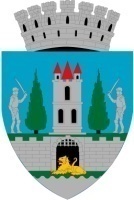 Referat de aprobare  privind aprobarea documentației tehnico -economice de avizare a lucrărilor de intervenție şi a indicatorilor tehnico-economici la obiectivele de investiţie:„ Reabilitare termică bloc de locuințe - Str. Mircea cel Bătrân nr. 25, bloc C25”„Reabilitare termică bloc de locuințe - Str. Mircea cel Bătrân nr. 23, bloc C26’’„Reabilitare termică bloc de locuințe - Str. Mircea cel Bătrân nr. 21, bloc C27”„Reabilitare termică bloc de locuințe - Str. Corvinilor nr. 17”„Reabilitare termică bloc de locuințe - B-dul Lucian Blaga UU4, UU6, UU8, UU10”„Reabilitare termică bloc de locuințe – B-dul Lucian Blaga UU40”„Reabilitare termică bloc de locuințe - Drum Careiului bloc C3-C5”Primăria Municipiului Satu Mare intenționează să depună spre finanțare din fonduri nerambursabile în cadrul Programului Operațional Regional 2021-2027 reabilitarea energetică a următoarelor blocuri de locuințe: Str. Mircea cel Bătrân nr. 25, bloc C25, Str. Mircea cel Bătrân nr. 23, bloc C26, Str. Mircea cel Bătrân nr. 21, bloc C27, Str. Corvinilor nr. 17, B-dul Lucian Blaga UU4, UU6, UU8, UU10, B-dul Lucian Blaga UU40, Drum Careiului bloc C3-C5.Lucrările de eficientizare energetică vor cuprinde:  îmbunătățirea izolației termice și hidroizolației anvelopei clădirii (pereți exteriori, ferestre, tâmplărie, planșeu superior, planșeu peste subsol), șarpantelor, măsuri de consolidare, înlocuirea corpurilor de iluminat din spațiile comune, modernizarea lifturilor (după caz), Crearea de facilități / adaptarea infrastructurii pentru persoanele cu dizabilități (rampe de acces), înlocuirea circuitelor electrice în părțile comune precum şi lucrări de înlocuire a instalației de paratrăsnet.În vederea aprobării documentației tehnico - economice de avizare a lucrărilor de intervenție şi a indicatorilor tehnico-economici la obiectivele de investiţie: „ Reabilitare termică bloc de locuințe - Str. Mircea cel Bătrân nr. 25, bloc C25”, „Reabilitare termică bloc de locuințe - Str. Mircea cel Bătrân nr. 23, bloc C26’’, „Reabilitare termică bloc de locuințe - Str. Mircea cel Bătrân nr. 21, bloc C27”, „Reabilitare termică bloc de locuințe- Str. Corvinilor nr. 17”, „Reabilitare termică bloc de locuințe – B-dul Lucian Blaga UU4, UU6, UU8, UU10”, „Reabilitare termică bloc de locuințe – B-dul Lucian Blaga UU40”, „Reabilitare termică bloc de locuințe - Drum Careiului bloc C3-C5”, propun spre analiză şi aprobare Consiliului Local al Municipiului Satu Mare prezentul proiect de hotărâre.		INIŢIATOR :PRIMARKereskényi Gábor